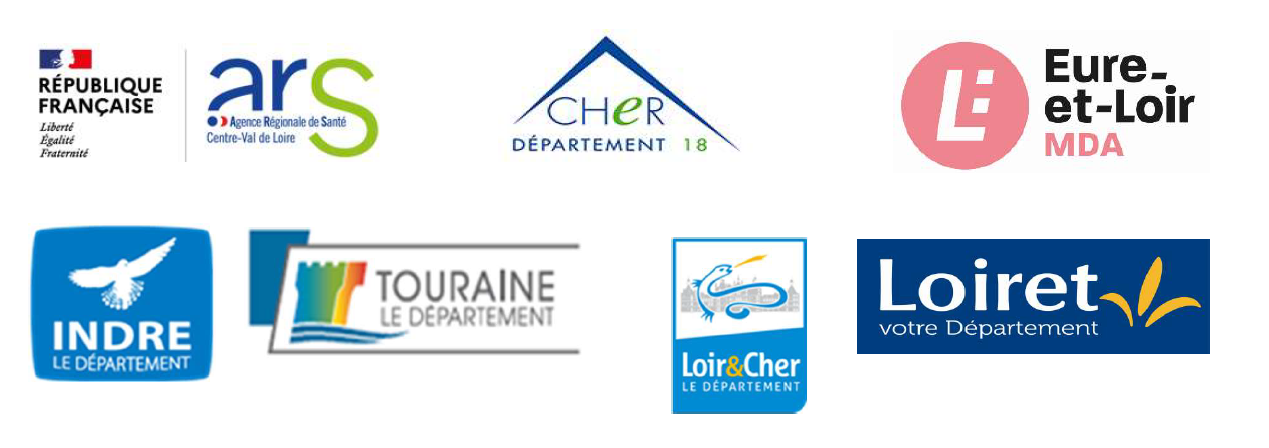 Dossier de candidature relatif à l’appel à manifestation d’intérêt portant sur le répit pour aidants de personnes âgées en situation de perte d’autonomieLE DOSSIER NE DOIT PAS EXCEDER 20 PAGESIdentificationEntité gestionnaire (Porteur)Entité établissementPersonne en charge du dossier de candidaturePrésentation du porteur et expérience auprès des aidantsAnalyse des besoins, diagnostic de l’offre existante et modalités de repérage des aidantsTerritoire couvertPrésentation du projet proposéPrésentation du projet : objectifs, public ciblé, modalités d’organisation de fonctionnement, modalités d’évaluation…Partenariats Indiquer les partenariats existants avec les acteurs, indiquer s’ils sont fonctionnels et formalisés. Préciser les partenariats à développerPersonnelComposition de l’équipe :Rôle et mission de chacun des professionnels :Formation des professionnels :Locaux (si répit hors domicile)Modalités de pilotage et d’évaluation du projetCommunication mise en œuvre pour faire connaitre le projetAuprès des différents acteurs du territoire, auprès des bénéficiaires potentielsBudgetCf document Excel à remplir.Raison Sociale du gestionnaire :Adresse :N° FINESS juridique :Téléphone :Mail :Statut :Représentant légal(Indiquer le nom, le prénom et la fonction)Raison Sociale :Adresse :N° FINESS géographiqueTéléphone :Mail :Représentant légal(Indiquer le nom, le prénom et la fonction)Nom, Prénom :Fonction :Téléphone :Mail :Présentation du porteur, de l’entité établissement et expérience auprès des aidantsAnalyse des besoins, diagnostic de l’offre existante, modalités de repérage des aidantsL’analyse des besoins doit être en corrélation avec le territoire que souhaite couvrir le porteurIndiquer de manière précise le territoire couvertType de professionnelEffectif (en nombre)ETP par redéploiementETP par création